VÝPOČET PRŮTOKU SPLAŠKOVÝCH VOD A DIMENZOVÁNÍ SVODNÉHO POTRUBÍ VZOROVÁ UKÁZKA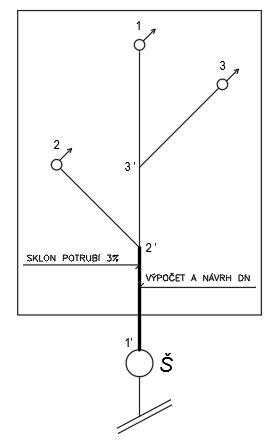 VÝPOČET PRŮTOKU A NÁVRH DN SVODU 2‘-1‘  Vstupní data:Typ budovy: HOTELOdpad č.1: 	6xWC (9 l) 	DU = 2,5Odpad č.2: 	7xU		DU = 0,5		Odpad č.3 	5xV + 4xB	DU = V = 0,8 a B = 0,5	Postup: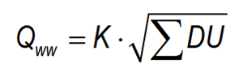 1. Uveďte vzorec včetně legendy K – VIZ Příloha 1, DU VIZ Příloha 22. Dosazení do vzorce a výpočet Qww = K .  = K x 4,95 = 3,47 l/s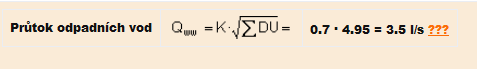 3. Posouzení zda nevyhrálo DUmax 4. Závěr Qww = 3,47  (l/s) nebo Qww = DUmax = …. (l/s)5. Podmínka pro návrh DNQww ≤ Qmax6. Posouzení dle Přílohy 3Dle tabulky pro svodné potrubí  3,47  l/s <  11,8 l/s7. Návrh DN dle přílohy 4Navrhuji DN 125 (PVC-KG 160) (DN 100 dle poznámky „2“ nelze navrhnout) Příloha 1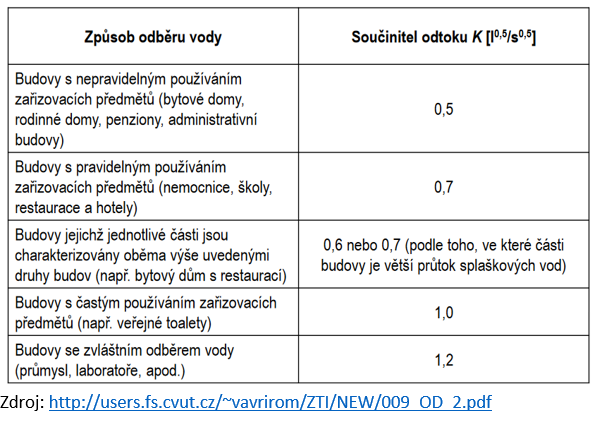 Příloha 2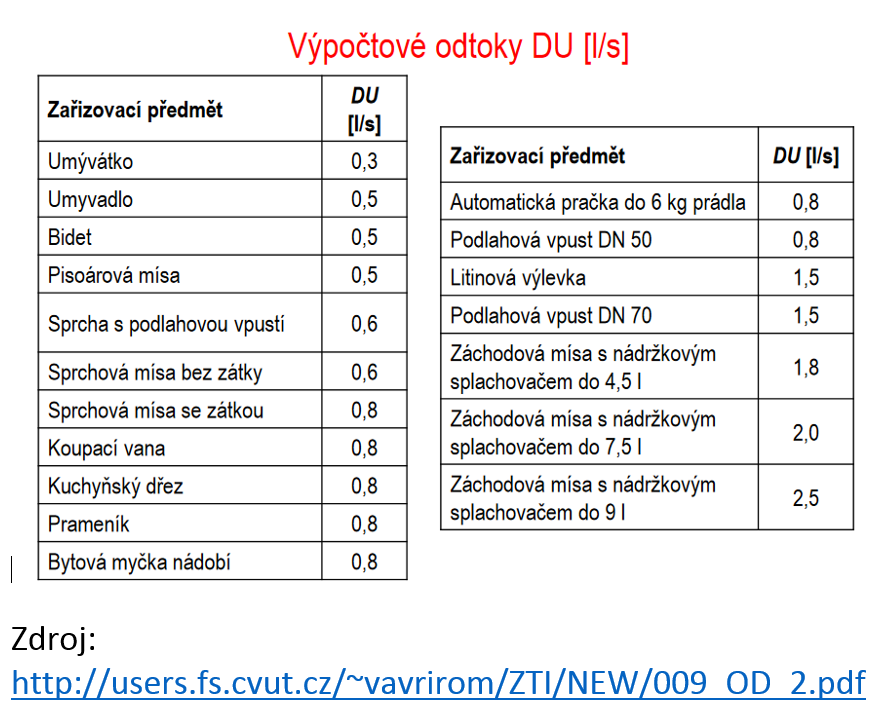 Příloha 3HYDRAULICKÉ KAPACITY QMAX PŘI STUPNI PLNĚNÍ 70% PRO SVODNÉ POTRUBÍ NEBO KANALIZAČNÍ PŘÍPOJKY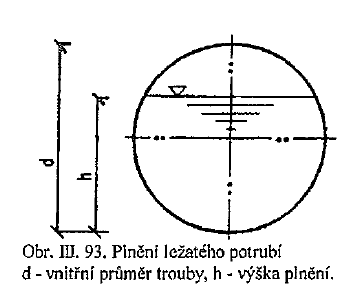 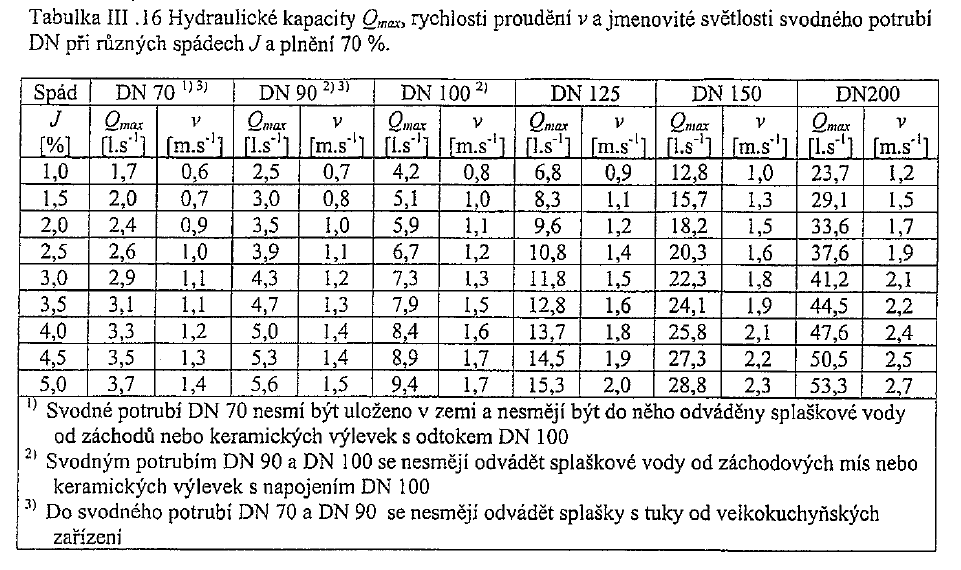 Příloha 4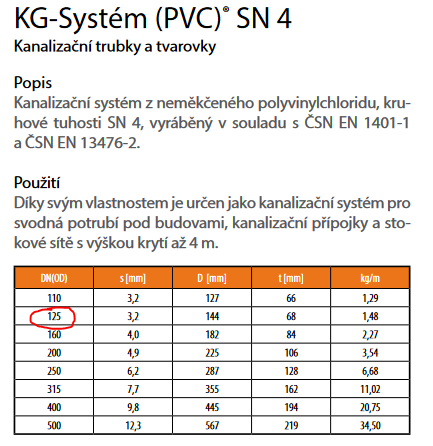 